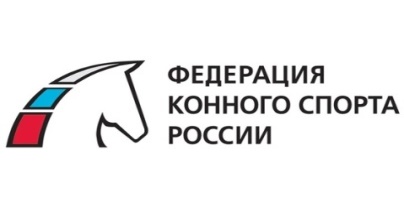 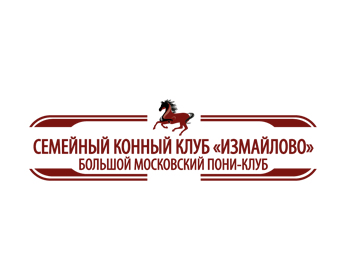     КУБОК  ПРЕЗИДЕНТА  ФКСРПО ПОНИ-СПОРТУВас приветствует и выражает свое почтение Конноспортивный центр «Измайлово».Созданная в 1935 году по инициативе Маршала Советского Союза, трижды героя Советского Союза Семена Михайловича Буденного, конноспортивная школа в Измайлово была первой в стране школой, положившая начало занятиям конным спортом гражданского населения страны. Она причислена  к историческому и культурному памятнику Отечественного конного спорта.Конноспортивный центр «Измайлово», расположенный всего лишь в пяти минутах ходьбы от метро Шоссе Энтузиастов, является старейшей конноспортивной школой страны с давними традициями и историей. Наш центр -единственная школа страны, вошедшая в число 12 лучших конноспортивных школ мира!Главной гордостью Конноспортивного центра «Измайлово», безусловно, является созданный на его территории и успешно функционирующий уже 20 лет «Большой Московский пони-клуб» - истинная кузница талантов, спортсменов и чемпионов! Традиционно,  в нашем клубе проходят детские праздники и спортивные мероприятия, праздничные дни собирают вместе воспитанников, друзей клуба и просто ребят и родителей со всей Москвы. Все проекты проходят при поддержке Федерации конного спорта России и лично ее президента, Марины Владимировны Сечиной, а также при всестороннем содействии партнеров-специалистов конной индустрии.11-12 ноября 2022 года в КСК «Измайлово» состоятся Всероссийские соревнования по конкуру среди всадников на пони«КУБОК ПРЕЗИДЕНТА ФКСР» Целью соревнований  является  популяризация и развитие детского пони-спорта, повышение спортивной квалификации спортсменов, зрелищности мероприятий по конному спорту, выявление сильнейших пар: всадник-лошадь.Однако, главной задачей становится не только достижение спортивных результатов, но и организация настоящего праздника для юных участников, а также их мам, пап, бабушек и дедушек. Это важная задача, решение которой зависит не только от энтузиазма и мастерства организаторов, но и от твердой, надежной поддержки!Данный проект в конноспортивном клубе «Измайлово» объединит спортсменов, тренеров и специалистов из разных уголков нашей Родины.По опыту проведения подобных соревнований можно сказать, что только при условии активного участия партнеров и друзей наши мероприятия проходят интересно, ярко и незабываемо, а дети чувствуют искреннее тепло и заботу.Аудитория:-пони-спортсмены, владельцы пони, дети, родители, владельцы клубов,  представители регионов, тренера, представители ФКСР, представители региональных федераций, партнеры.-жители Москвы и области, ученики общеобразовательных и художественных школ, родители с детьми, и т.д.В этот день Конноспортивный клуб «Измайлово»  превратится в оазис спорта, детства, творчества, добра, пони-мира: -соревнования по пони-спорту;-показательные выступления спортсменов на пони;-анимация для детей и взрослых;-мастер-классы «Сделай своими руками»;-встречи гостей и партнеров-ознакомительные экскурсии;Безусловно, этот список будет пополняться по мере подготовки Кубка.В процессе подготовки будет сформирована  спортивная программа, шоу- программа, анимационная программа, составлен график мастер-классов и другое.Организаторы КУБКА открыты к дискуссиям, предложениям, сотрудничеству.В данный момент мы формируем команду партнеров, единомышленников, принимаем предложения о сотрудничестве и заявки на участие, с радостью ответим на все вопросы в рамках презентаций или при личном контакте.Приглашаем Вас стать партнером, участником данного проекта.С радостью ответим на все вопросы в рамках презентаций или при личном контакте.С уважением, организационный комитет турнираНаши контакты:www.kskizmailovo.ru,  info@kskizmailovo.ru+7 926-225-98-84